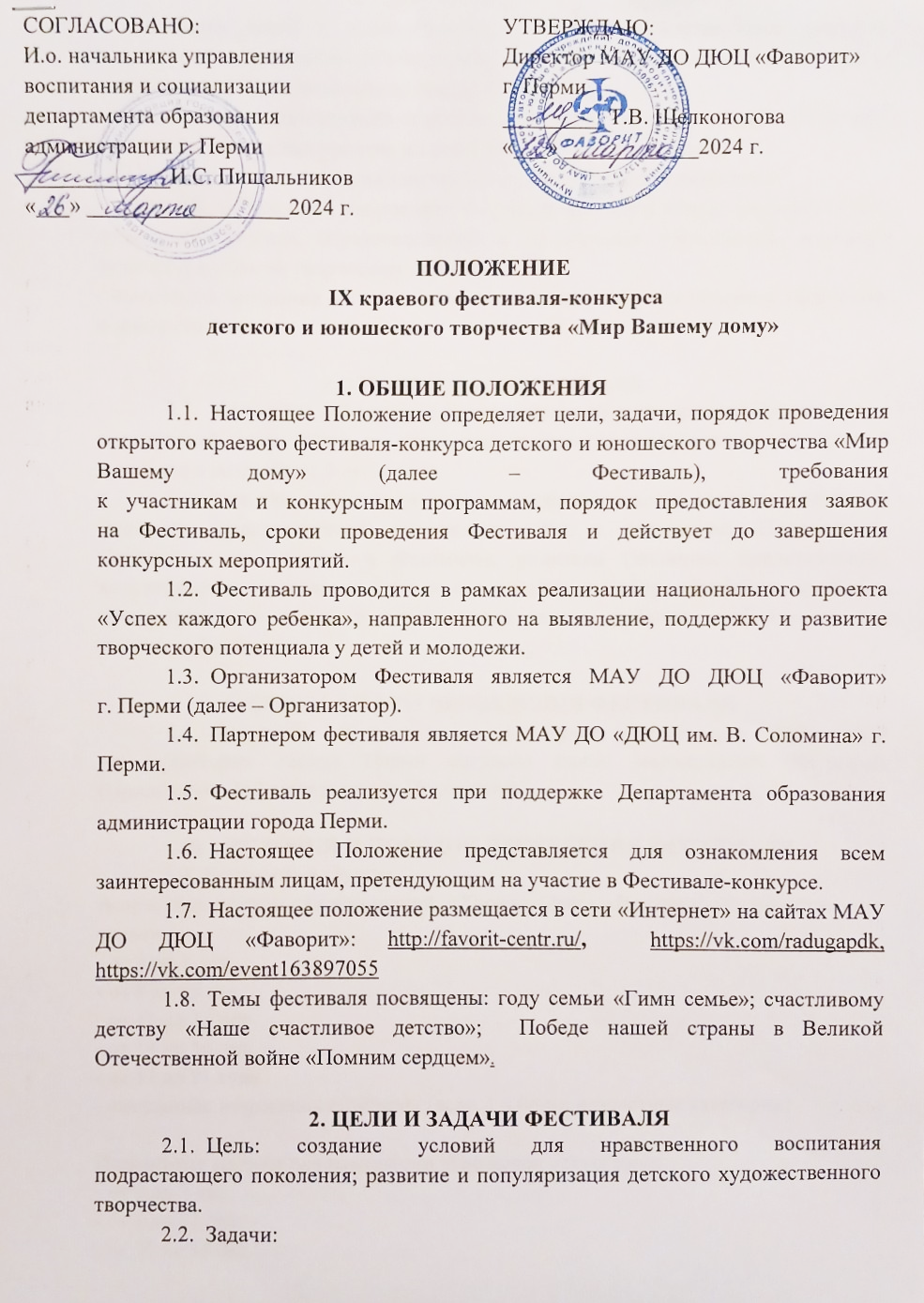 - приобщать детей к художественным ценностям, формировать уважение 
к культурным традициям; активизировать интерес подрастающего поколения  к театральному, художественному наследию России;- развивать художественно-эстетический вкус и творческий потенциал участников; повышать уровень их исполнительского мастерства;- формировать активную гражданскую позицию у молодого поколения;- развивать и укреплять творческие и культурные связи между коллективами и педагогами детских образовательных и культурных учреждений, создавать условия для обмена творческим опытом;- привлекать внимание общественности к детскому художественному творчеству и личности педагога.УЧАСТНИКИ ФЕСТИВАЛЯК участию в Фестивале приглашаются обучающиеся образовательных организаций всех типов и участники творческих коллективов учреждений культуры в возрасте от 5 до 21 года.Участие в Фестивале является добровольным с согласия родителей (законных представителей) (Приложение №1 к настоящему Положению). Соглашаясь на участие в Фестивале, родители (законные представители) подтверждают согласие на фото и видеосъемку, на сбор, обработку, хранение, использование и передачу персональных данных ребенка, необходимых для участия в Фестивале. СРОКИ, МЕСТО ПРОВЕДЕНИЯ ФЕСТИВАЛЯФестиваль проводится с 1 апреля по 7 мая 2024 года 
на территории города Перми согласно плану мероприятий Фестиваля (Приложение №2 к настоящему Положению).УСЛОВИЯ И ПОРЯДОК ПРОВЕДЕНИЯ ФЕСТИВАЛЯ5.1. Возрастные группыВозрастные группы для номинаций: «Хореография», «Вокал» и «Художественное слово»: - от 5 до 7 лет - от 8 до 10 лет - от 11 до 13 лет - от 14 до 16 лет - от 17 до 21 года- смешанная возрастная категория (если 2 и более возрастные категории)Возрастные группы для номинации «Цирковое искусство»:- от 5 до 7 лет - от 8 до 11 лет - от 12 до 14 лет - от 15 до 17 лет- от 18 до 21 года - смешанная возрастная категория (если 2 и более возрастные категории, и разница в возрасте детей не менее 3 лет) Возрастные группы для номинаций: «Живопись. Графика», «ДПИ», Блицконкурс - от 5 до 7 лет - от 8 до 10 лет - от 11 до 13 лет - от 14 до 17 лет - от 18 до 21 годаВозраст участников определяется на момент проведения Конкурса.5.2. Номинации Фестиваля Номинации «Хореография»: детский, эстрадный, классический, народный, современный, стилизованный, спортивный танец.Номинация «Цирковое искусство»: пластический этюд, акробатика, каучук, антипод, жонглирование, эквилибристика и др.  Номинация «Вокал»: эстрадный, академический, народный. - соло - дуэт- трио- ансамбль - хорНоминация «Художественное слово»: проза, поэзия, литературно-музыкальная композиция, миниатюра.	Номинации «Живопись», «Графика» и «Декоративно-прикладное искусство» организуются в форме выставки-конкурса творческих работ обучающихся «Мир Вашему дому». К участию принимаются коллективные работы или работы, выполненные отдельными исполнителями, в любой технике 
с использованием материалов на усмотрение автора и в соответствии 
с тематикой конкурса.5.3. Блицконкурс в номинациях «Живопись», «Графика» и «Декоративно-прикладное искусство».  ПОДАЧА ЗАЯВОК ДЛЯ УЧАСТИЯ В ФЕСТИВАЛЕЗаявки заполняются до 7 апреля 2024 г. Для каждого участника (коллектива, ансамбля, соло) формируется отдельная заявка, к которой прикрепляется копия платежного документа в формате jpg. Заявки по номинации «Хореография» по ссылке: https://forms.yandex.ru/u/6414a340c09c020ee8e7a4f3/Заявки по номинации «Цирковое искусство» по ссылке: https://forms.yandex.ru/u/6414a7862530c20ebcf33a41/Заявки по номинации «Вокал» по ссылке: https://forms.yandex.ru/u/6414a95102848f104378c4a1/Заявки по номинации «Художественное слово» по ссылке: https://forms.yandex.ru/u/6414a9f52530c20ec7f33a46/Заявки по номинациям: «Живопись», «Графика», «Декоративно-прикладное искусство», Блицконкурс по ссылке: https://forms.yandex.ru/u/6414aa74d04688100deb4a68/ТРЕБОВАНИЯ К КОНКУРСНОЙ ПРОГРАММЕНесовершеннолетние участники на всем протяжении Фестиваля должны находиться под контролем сопровождающих педагогов, руководителей коллективов, родителей (опекунов).В случае изменения/ замены номера в программе конкурсных выступлений необходимо сообщить новые данные не позднее, чем за пять дней до начала конкурса. Замена репертуара на конкурсе ЗАПРЕЩЕНА.В случае изменения в количественном составе группы 
или замены участника необходимо сообщить новые данные не позднее, 
чем за три дня до начала конкурса.Оргкомитет имеет право остановить прием заявок ранее указанного срока.Фонограмма должна быть представлена на USB Flash Card, 
где название файла должно быть следующим: название трека и коллектив, например, «Полет», Калейдоскоп. Номинация «Вокал»Участники исполняют произведение (на выбор): под собственный аккомпанемент, a`capella (без инструментального сопровождения), 
в сопровождении фонограммы «минус один». Жюри оставляет за собой право во время Фестиваля прослушать любую фонограмму на предмет определения записи «плюс».Художественная трактовка и оформление музыкального произведения на усмотрение конкурсанта.Критерии оценки номинации «Вокал»:- мастерство исполнения (чистота интонации, тембральная окраска, грамотная фразировка, раскрытие художественного образа); - соответствие произведений тематике конкурса;- соответствие возрасту;- сценическая культура.Номинация «Художественное слово» Критерии оценки:- мастерство исполнения (артистизм, раскрытие художественного образа);- соответствие произведений тематике конкурса;- соответствие возрасту;- сценическая культура. Номинация «Хореография» Выступление продолжительностью не более 4 минут.Критерии оценки:- мастерство исполнения (музыкальность, техничность, эмоциональность);- соответствие возрасту;- художественный образ;- сценическая культура. Номинация «Цирковое искусство. Оригинальный жанр»Продолжительность одного номера не более 5 минутКритерии оценки:- мастерство исполнения (музыкальность, техничность, эмоциональность);- сложность исполняемой программы;- художественный и сценический образ (пластика, костюм, артистизм);- культура исполнения.Номинация «Живопись. Графика»Конкурсная работа может иметь любой размер. Максимальный формат работы, оформленной в паспарту, А2 (420-594 мм). Представленные работы должны иметь этикетки 3*13 см, шрифт Arial, размер 14, полужирный. 
С обратной стороны работы заполняется регистрационная форма (Приложение №3 к настоящему Положению). Все работы должны быть оформлены в паспарту.Критерии оценки:- мастерство исполнения (цветовое решение, колорит, композиция);- качество исполнения;- интересное раскрытие и выдержанность темы;- неординарность, оригинальность;- настроение, выразительность, эмоциональность.Номинация «Декоративно-прикладное искусство» К участию принимаются коллективные работы или работы отдельного исполнителя выполненные в любом виде ДПИ в соответствии с темой конкурса. Представленные работы должны иметь этикетки 3*13 см, шрифт Arial, размер 14, полужирный. С обратной стороны работы заполняется регистрационная форма (Приложение №3 к настоящему Положению).Критерии оценки:- мастерство исполнения (цветовое решение, колорит, композиция);- качество исполнения;- интересное раскрытие и выдержанность темы;- неординарность, оригинальность;- настроение, выразительность, эмоциональность.В блицконкурсе принимают участие дети в возрасте от 10 до 18 лет. В течение 2-х часов участники выполняют творческую работу по теме, объявленной перед началом конкурса. Присутствие педагога обязательно. Работа выполняется с нуля. При себе необходимо иметь:- материалы, с которыми работает участник;- вторую обувь.Оценивает работу жюри Фестиваля. Критерии оценки те же, что 
в номинациях «Живопись. Графика». «Декоративно-прикладное искусство»ПОДВЕДЕНИЕ ИТОГОВ ФЕСТИВАЛЯВыступление участников Фестиваля оценивает жюри, сформированное Организатором. Решение жюри оформляется протоколом 
и не подлежит пересмотру. По окончанию каждой номинации состоится круглый стол 
с членами жюри по результатам конкурсных мероприятий. Участникам круглого стола будут выданы сертификаты. Все конкурсанты получают электронные сертификаты участника краевого Фестиваля.По результатам конкурсных выступлений в каждой возрастной группе по каждой номинации присуждаются следующие награды:Лауреат 1 степени Лауреат 2 степени Лауреат 3 степени Дипломант 1 степени Дипломант 2 степени Дипломант 3 степени. По итогам Фестиваля присуждается Гран-при за лучшее выступление или лучшую творческую работу Фестиваля в каждой номинации. По решению жюри Гран-при может не присуждаться.Результаты оформляются протоколом экспертной группы по каждой номинации фестиваля и публикуются  на странице ВК мероприятия https://vk.com/event163897055в течение 3-х дней после проведения номинации.Награждение – вручение дипломов и кубков состоится 7 мая в 18.00 в МАУ ДО ДЮЦ «Фаворит» (Щербакова, 44) ФИНАНСИРОВАНИЕ ФЕСТИВАЛЯ Расходы, связанные с приездом участников Фестиваля, осуществляются за счет направляющей стороны. Расходы по организации и проведению Фестиваля формируются из средств Организатора.  Приобретение наградной продукции осуществляется за счет средств Организатора и организационного взноса.КОНТАКТНАЯ ИНФОРМАЦИЯ+7(342) 263-44-98, 263-21-02Координаторы Фестиваля: Ольга Леонидовна Петрова – методист МАУ ДО ДЮЦ «Фаворит», тел. 8-950-44-02-684, Юлия Алексеевна Трушникова – педагог-организатор МАУ ДО ДЮЦ «Фаворит», тел. 8-902-79-81-931 Приложение №1СОГЛАСИЕна обработку персональных данных и размещение информациив информационно-телекоммуникационной сети «Интернет»(для заполнения совершеннолетним обучающимся)    Я, _________________________________________________________________________,                           (фамилия, имя, отчество)проживающий(ая) по адресу ____________________________________________________,                            (место регистрации)паспорт серия ______ номер ___________ выдан _______ _____________________________________________________________________________дата выдачи ________________________выражаю свое согласие на обработку следующих персональных данных: фамилия, имя,  отчество,  год, месяц, дата, место рождения, адрес регистрации, место учебы, а также  иной информация, относящаяся ко мне (далее – персональные данные).(для заполнения законным представителем несовершеннолетнего обучающегося)    Я, ____________________________________________________________,             (фамилия, имя, отчество матери, отца, опекуна и т.д.)проживающий(ая) по адресу ____________________________________________________,                            (место регистрации)паспорт серия ______ номер __________ выдан _____________________________________________________________________________дата выдачи _________________________ выражаю свое согласие на обработку персональных данных_____________________________________________________________________________:         (фамилия, имя, отчество несовершеннолетнего обучающегося)фамилия, имя, отчество, год, месяц, дата, место рождения, адрес регистрации, место учебы, а также иной информации обо мне и о лице, представителем которого я являюсь (далее – персональные данные). 	 В  соответствии  с требованиями статьи 9 Федерального закона от 27 июля 2006  г.  N 152-ФЗ «О персональных данных» подтверждаю свое согласие на обработку персональных данных, на основании действующего законодательства для участия в IX краевом фестивале-конкурсе детского и юношеского творчества «Мир Вашему дому» и размещение информации (фамилия, имя, отчество, место учебы, фото) в информационно-телекоммуникационной сети «Интернет» МАУ ДО «Детско-юношеский центр «Фаворит» г. Перми. даю   согласие  на  осуществление  всех  действий  (операций)  с  моими персональными  данными, включая сбор, систематизацию, накопление, хранение, обновление, изменение,   использование,   обезличивание,   блокирование, уничтожение,  обработку  персональных  данных  посредством  внесения  их  в электронную  базу  данных,  включения  в списки (реестры) и отчетные формы, предусмотренные   документами,  регламентирующими  предоставление  отчетных данных (документов), и передачу их уполномоченным органам.     Согласие вступает в силу со дня подписания и действует 5 лет._______________                      ________________/                           ____________________     (дата)                           (подпись совершеннолетнего/                   (расшифровка подписи)                              представителя несовершеннолетнего)для коллективов от 12 человекна фирменном бланке учрежденияНастоящим подтверждаем, что заявка на участие в IX краевом фестивале-конкурсе детского и юношеского творчества «Мир Вашему дому» (далее – заявка) подготовлена с соблюдением требований Федерального закона от 27.07.2006 № 152-ФЗ «О персональных данных». Все субъекты, указанные в Заявке:Перечислить наименование коллективов, с указанием количества человек, участвующих в IX краевом фестивале-конкурсе детского и юношеского творчества «Мир Вашему дому»предоставили согласие на обработку своих персональных данных в целях дальнейшей передачи их в МАУ ДО «Детско-юношеский центр «Фаворит» для использования в рамках организации и проведения IX краевого фестиваля-конкурса детского и юношеского творчества «Мир Вашему дому»____________________                               _________________        __________________             должность                                              подпись                              расшифровка«__» _________20__г.МППриложение №2План мероприятий IX краевого фестиваля-конкурса детского и юношеского творчества «Мир Вашему дому» в 2023 году
Приложение № 3Сведения для этикетажа (на этикетке)Размер 3*13 смФамилия, имя автораВозраст (полных лет на момент создания работы)Название работыМесто занятий (учреждение, коллектив)Фамилия, инициалы педагогаРегистрационная форма (заполняется с обратной стороны работы в печатном варианте)ФИО автора(Заполнять печатными буквами, в именах и фамилиях ставить ударения)2. 	Техника3. 	Название работы4. 	Педагог (ФИО полностью)5. 	Учреждение 6.	Контакты: телефон, e-mail Приложение №4Реквизиты для оплатыБанковские реквизиты МАУ ДО ДЮЦ «Фаворит» г. ПермиИНН: 5907013219, КПП: 590701001Получатель: ДФ г. Перми (МАУ ДО ДЮЦ «Фаворит» г. Перми, л/с 08930002187)Расчетный счет: 03234643577010005600Банк: Отделение Пермь Банка России// УФК по Пермскому краю г. ПермьБИК: 015773997Корреспондентский счет 40102810145370000048КБК 00000000000000000131Код ОКТМО 57701000001КОСГУ 131При необходимости: КБК 00000000000000000131 (поле 104 идентификатор платежа)Договор №1Назначение платежа: организационный сбор на проведение IX краевого фестиваля-конкурса детского и юношеского творчества «Мир Вашему дому»СуммаНоминация:Название коллектива или Имя и Фамилия солистаПлательщик (ФИО), адрес:ПОДАЧА ЗАЯВОК ДЛЯ УЧАСТИЯ В ФЕСТИВАЛЕЗаявки заполняются до 7 апреля 2024 г. Для каждого участника (коллектива, ансамбля, соло) формируется отдельная заявка, к которой прикрепляется копия платежного документа в формате jpg. Заявки по номинации «Хореография» по ссылке: https://forms.yandex.ru/u/6414a340c09c020ee8e7a4f3/Заявки по номинации «Цирковое искусство» по ссылке: https://forms.yandex.ru/u/6414a7862530c20ebcf33a41/Заявки по номинации «Вокал» по ссылке: https://forms.yandex.ru/u/6414a95102848f104378c4a1/Заявки по номинации «Художественное слово» по ссылке: https://forms.yandex.ru/u/6414a9f52530c20ec7f33a46/Заявки по номинациям: «Живопись», «Графика», «Декоративно-прикладное искусство», Блицконкурс по ссылке: https://forms.yandex.ru/u/6414aa74d04688100deb4a68/ОРГАНИЗАЦИОННЫЙ ВЗНОС ЗА УЧАСТИЕ В ФЕСТИВАЛЕОплачивать организационный взнос необходимо через расчетный счет до 7 апреля 2024 г. Обязательно указывать в платеже название коллектива или имя солиста. Оплатив организационный взнос, участник автоматически подтверждает свое участие в Фестивале. Квитанция об оплате прилагается к заявке. Реквизиты для оплатыБанковские реквизиты МАУ ДО ДЮЦ «Фаворит» г. ПермиИНН: 5907013219, КПП: 590701001Получатель: ДФ г. Перми (МАУ ДО ДЮЦ «Фаворит» г. Перми, л/с 08930002187)Расчетный счет: 03234643577010005600Банк: Отделение Пермь Банка России// УФК по Пермскому краю г. ПермьБИК: 015773997Корреспондентский счет 40102810145370000048КБК 00000000000000000131Код ОКТМО 57701000001КОСГУ 131При необходимости: КБК 00000000000000000131 (поле 104 идентификатор платежа)Договор №1Назначение платежа: организационный сбор на проведение IX краевого фестиваля-конкурса детского и юношеского творчества «Мир Вашему дому»СуммаНоминация:Название коллектива или Имя и Фамилия солистаПлательщик (ФИО), адрес: №п/пДата, времяпроведенияНаименование мероприятияМестопроведения12341.08.04 – 07.05 2024Выставка творческих работ участников IX краевого фестиваля-конкурса детского и юношеского творчества «Мир Вашему дому»Прием работ с 01 по 07 апреля 2024 гМАУ ДО ДЮЦ «Фаворит» корпус «Радуга» по адресу: Щербакова, 442.08 – 13.04 2024Выставка-конкурс творческих работ участников IX краевого фестиваля-конкурса детского и юношеского творчества «Мир Вашему дому» в номинациях: «Живопись», «Графика», Декоративно-прикладное искусство»МАУ ДО ДЮЦ «Фаворит» корпус «Радуга» по адресу: Щербакова, 443.13.04.2024с 14.00 до 16.00Блицконкурс по номинациям «Живопись. Графика» и «Декоративно-прикладное искусство»Круглый стол. Награждение.МАУ ДО ДЮЦ «Фаворит» корпус «Радуга» по адресу: Щербакова, 444.19.04.2024 по графикус 10.00 до 16.00Конкурсные выступления творческих коллективов в рамках IX краевого фестиваля-конкурса детского и юношеского творчества «Мир Вашему дому» в номинациях: «Художественное слово» и «Вокал». Круглый стол. Награждение.МАУ ДО «ДЮЦ им. В. Соломина»  г. Перми по адресу: ул. 1905 года, 25.27.04.2024с 10.00 до 16.00 по графикуКонкурсные выступления детских творческих коллективов в рамках IX краевого фестиваля-конкурса детского и юношеского творчества «Мир Вашему дому» в номинациях: «Хореография», «Цирковое искусство».Круглый стол. Награждение.Дворец культуры им. А.П. Чеховапо адресу: ул.Репина,206.07.05.2024 в 18.00Награждение коллективов и участников во всех номинациях. Вручение дипломов и кубков.МАУ ДО ДЮЦ «Фаворит» корпус «Радуга» по адресу: Щербакова, 44Наименование услугиЦена за один номер/работув рубляхСолист500Дуэты600Трио700Конкурсный номер  с участием от 4 до 9 человек1200Конкурсный номер  с участием от 10 человек1500Участие в номинациях ИЗО и ДПИ (за одну творческую работу)300Участие в блицконкурсе 350